Equal Opportunities Monitoring FormPost applied for:  _______________________________________________________________Young Futures is committed to developing positive policies to promote equal opportunities in employment to ensure all applicants are treated equally regardless of race, age, sex, religion or belief, sexual orientation, disability, pregnancy and maternity, marriage and civil partnership or gender reassignment. All information provided on this form will be treated in strictest confidence. In order that we can monitor the effectiveness of this policy please can you complete the following information?Which one of these terms best describes your gender? Male					Female 				I describe my gender in another way		Prefer not to say 			If you describe your gender in another way, please provide this here if you would like to share:Date of Birth ______________________________Please note that in order to work with our vulnerable customers you must be aged 18 or over:Care standards demand that a minor is supervised. Given the lone working nature of this role, Young Futures cannot guarantee supervision at all times. You may well be exposed to drug and alcohol abuse/use. Ethnic Origin:  White British				  Asian-British/Pakistani  White Irish				  Asian-British/Bangladeshi  White Other				  Asian-British/Other  Mixed White and Asian			  Black-British/Caribbean  Mixed White and Black Caribbean	  Black-British/African  Mixed White and Black African		  Black-British/Other  Mixed Other				  Chinese/Other  Asian-British/Indian			  Prefer not to answer If you would prefer to describe your ethnic origin in your own way, please do so here: Religion:  Baha’l					  Judaism  Buddhism					  Rastafarianism  Christianity			            	  Sikhism Zoroastrianism (Parsi)  Hinduism					  No Religion  Islam (Muslim)				  Prefer not to answer   Jainism					  Other (Please State)If your religion is not listed and you would like to share, please list it here: Sexual Orientation: Which one of these terms best describes your sexual orientation:   Heterosexual/Straight  Gay/Lesbian  Bi/Bisexual  Prefer not to say   I describe my sexual orientation in another way (please provide this below if you wish)DisabilityYoung Futures believes that people are disabled by barriers society places in their way and not by their own impairments. We believe that everybody has a role to play in society and we want to benefit from the widest range of talent available. Our recruitment policy aims to reflect these beliefs. Young Futures will offer interviews to any person who classifies themselves as having an impairment and who meets the criteria as detailed on the person specification.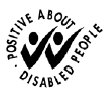 Do you consider yourself to have an impairment?   Yes 	  NoWhen completed please return this form to:shireen.ibrahim@youngfutures.org.uk